Martfű Város Polgármesterétől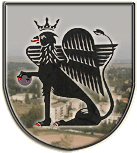 5435 Martfű, Szent István tér 1. Tel: 56/450-222; Fax: 56/450-853E-mail: titkarsag@ph.martfu.huE L Ő T E R J E S Z T É Sa Damjanich János Szakképző Iskola, Gimnázium és Kollégium elnevezésének véleményezéséreMartfű Város Önkormányzata Képviselő-testületének 2016. február 25-i üléséreElőkészítette: Szász Éva jegyző Véleményező: Oktatási, Művelődési, Sport, Civil és Egyházi Kapcsolatok BizottságaDöntéshozatal: minősített többség Tárgyalás módja: nyilvános ülésTisztelt Képviselő-testület!A Szolnoki Szolgáltatási Szakképzési Centrum kérelemmel fordult Martfű Város Önkormányzata felé, melyben kérte, hogy az önkormányzat véleményezze a Szolnoki Szolgáltatási SZC Damjanich János Szakképző Iskolája, Gimnáziuma és Kollégiuma elvezés Szolnoki Szolgáltatási SZC Damjanich János Szakképző Iskolája és Kollégiuma névre történő megváltoztatását. A névváltoztatás indoka: funkciócsökkenés.Mivel a nemzeti köznevelésről szóló 2011. évi CXC törvény (a továbbiakban: köznevelési törvény) 83. § (4) bekezdésének h.) pontja alapján a működtető önkormányzat véleményét is ki kell kérni, ezért terjesztették a javaslatukat a Tisztelt Képviselő-testület elé. A Képviselő-testület döntéséről szóló határozatot továbbítani kell a Szolnoki Szolgáltatási Szakképzési Centrum részére. Fentiek alapján kérem a Tisztelt Képviselő-testületet tárgyalja meg az előterjesztést és fogadja el az alábbi határozati javaslatot.Határozati javaslat:Martfű Város Önkormányzata Képviselő-testületének ……/2016.(…..) határozataa Damjanich János Szakképző Iskola, Gimnázium és Kollégium elnevezésének véleményezésérőlMartfű Város Önkormányzatának Képviselő-testülete megtárgyalta a Szolnoki Szolgáltatási Szakképzési Centrum kérelmét a Damjanich János Szakképző Iskola, Gimnázium és Kollégium intézmény elnevezésének véleményezésére vonatkozóan, és az alábbiak szerint döntött.Martfű Város Önkormányzatának Képviselő-testülete egyetért azzal, hogy az intézmény Szolnoki Szolgáltatási SZC Damjanich János Szakképző Iskolája és Kollégiuma elnevezést kapja. Erről értesülnek:1. Szolnoki Szolgáltatási Szakképzési Centrum, szoszolgszc@gmail.com2. JNSZ Megyei Kormányhivatal Szolnok3. Valamennyi képviselő helybenMartfű, 2016. február 16.Dr. Papp Antal polgármester